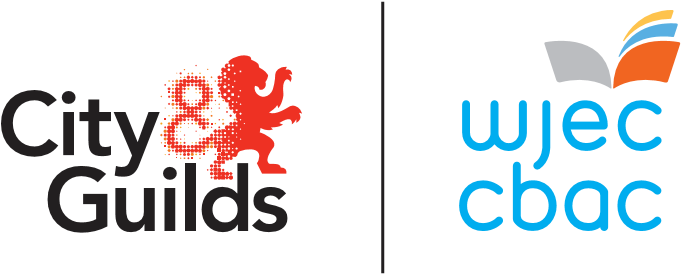 City & Guilds Level 3Children’s Care, Play, Learning & Development: PracticeApproved by Qualifications WalesThis qualification forms part of the new suite of Health and Social Care, and Childcare qualifications in Wales provided by City & Guilds/WJEC.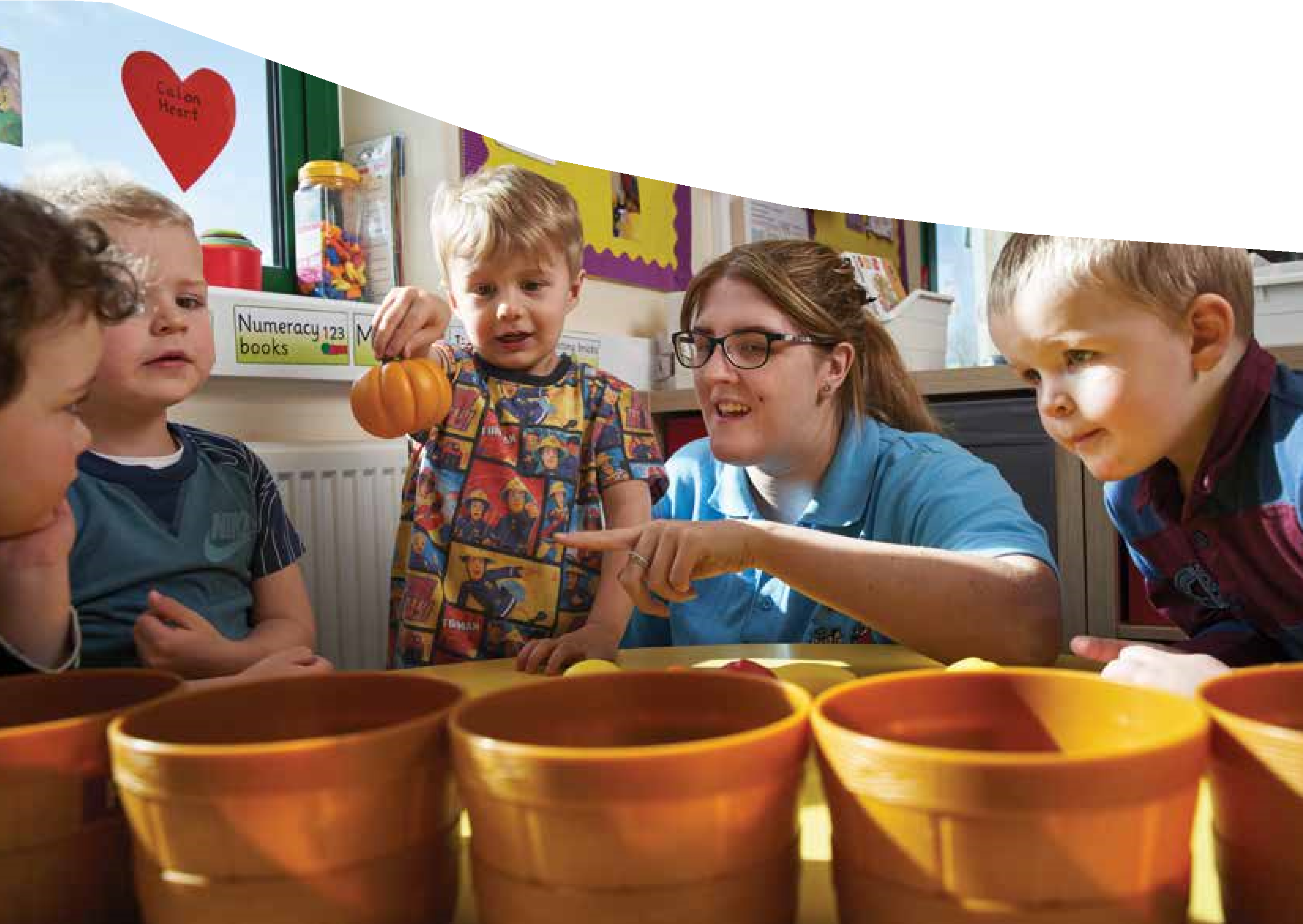 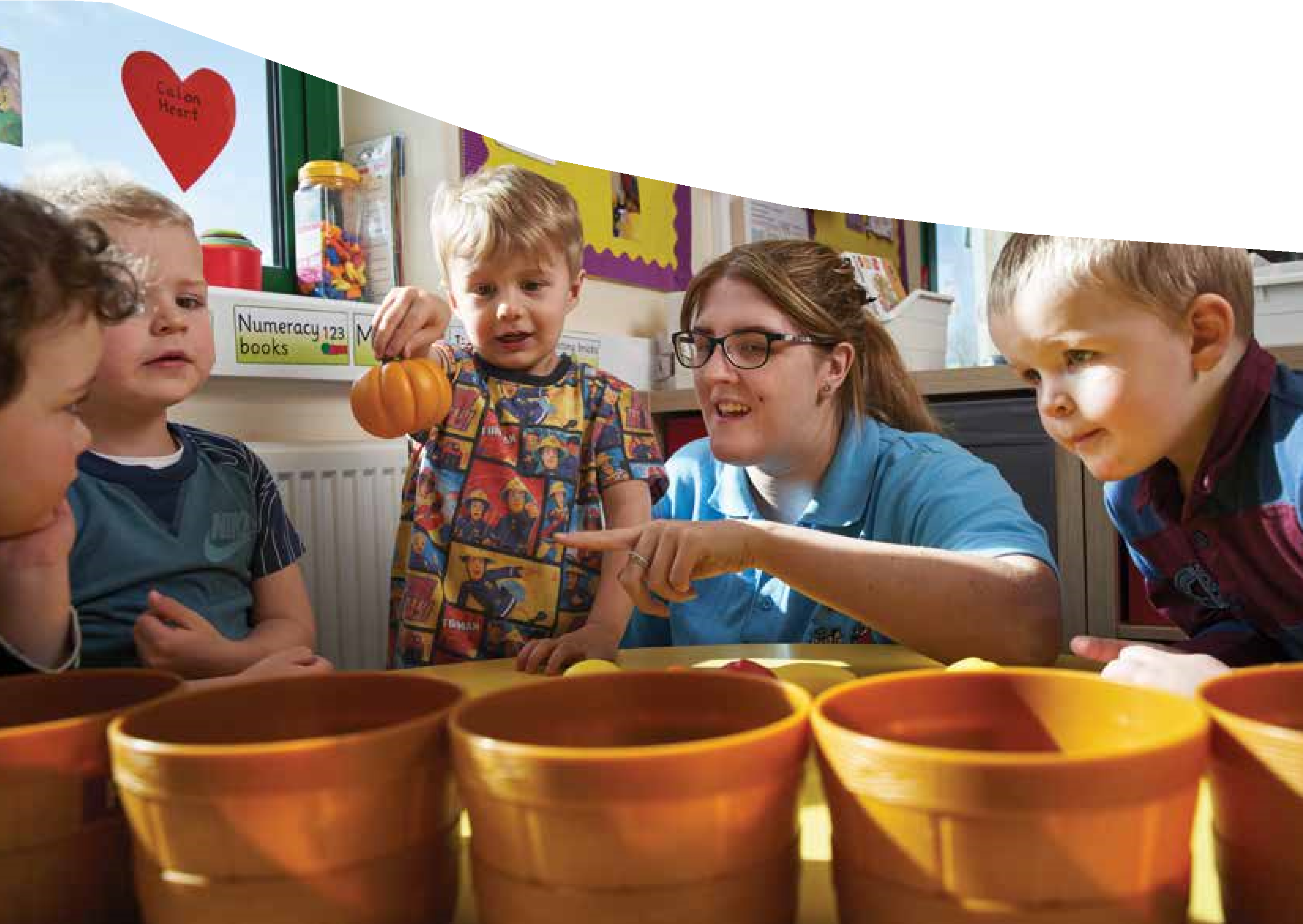 VersionJuly 2019 Version 1.0 ContentsContents		3Appendix 1	Learner observation record form	5Appendix 2	Candidate planning form	7Appendix 3	Assessor planning form	10Appendix 4	Practice observation record form	12Appendix 5	Progress meeting record form	13Appendix 6	Professional discussion recording form	15Appendix 7	Assessment completion record	17Appendix 8	Feedback form	19Appendix 9	Declaration	20This pack contains word versions of the appendices for the Level 3 Children’s Care, Play, Learning and Development: Practice qualification that can be completed electronically by centres. Appendix 1	Learner observation record form Appendix 2	Candidate planning formAppendix 3	Assessor planning formAppendix 4	Practice observation record formAppendix 5	Progress meeting record formAppendix 6	Professional discussion recording form I confirm that the evidence presented here is an accurate account of the assessment that took place.Appendix 7	Assessment completion record Appendix 8	Feedback form Qualification title / route: I confirm that this assessment has been completed to the required standard and meets the requirements for validity, currency, authenticity and sufficiency.Appendix 9	Declaration Declaration of AuthenticityCandidate:I confirm that all work submitted is my own, and that I have acknowledged all sources I have used.Manager:I confirm that all work was conducted under conditions designed to assure the authenticity of the candidate’s work, and am satisfied that, to the best of my knowledge, the work produced is solely that of the candidate.AssessorI confirm that all work was conducted under conditions designed to assure the authenticity of the candidate’s work, and am satisfied that, to the best of my knowledge, the work produced is solely that of the candidate.Note:Where the candidate and/or manager/assessor is unable to, or does not confirm authenticity through signing this declaration form, the work will not be accepted at moderation. If any question of authenticity arises, the manager/tutor may be contacted for justification of authentication. Observation record form  Observation record form  Observation record form  Observation record form  Observation record form  Observation record form  Observation record form  CandidateCandidateCandidate numberCandidate numberDate of observationDate of observationChild identifier(s)Child identifier(s)Type of opportunity/experience observed Type of opportunity/experience observed Observation planObservation planObservation planObservation planObservation planObservation planObservation planObservation method to be usedInclude a rationale for why this method has been selectedObservation method to be usedInclude a rationale for why this method has been selectedPermission records have been obtained and documented.   Permission records have been obtained and documented.   Physical, ethical and legal factors considered, and how these have been documented. Physical, ethical and legal factors considered, and how these have been documented. Any additional information Any additional information OutcomesOutcomesOutcomesOutcomesOutcomesOutcomesOutcomesUse this section to detail notes of what you observed during the observation. Use this section to detail notes of what you observed during the observation. Use this section to detail notes of what you observed during the observation. Use this section to detail notes of what you observed during the observation. Use this section to detail notes of what you observed during the observation. Use this section to detail notes of what you observed during the observation. Use this section to detail notes of what you observed during the observation. Use this section to detail note of any relevant information obtained from other sources. Use this section to detail note of any relevant information obtained from other sources. Use this section to detail note of any relevant information obtained from other sources. Use this section to detail note of any relevant information obtained from other sources. Use this section to detail note of any relevant information obtained from other sources. Use this section to detail note of any relevant information obtained from other sources. Use this section to detail note of any relevant information obtained from other sources. Candidate signature: DateDateConfirmation of assessor signature:DateDateConfirmation of manager signature:DateDateCandidate planning – summary form Candidate planning – summary form Candidate planning – summary form Candidate planning – summary form Candidate planning – summary form Candidate nameCandidate numberDate of planning meetingUnits selected Opportunities/experiences to be carried outOpportunities/experiences to be carried outOpportunities/experiences to be carried outOpportunities/experiences to be carried outOpportunity/experience 1:Opportunity/experience 1:Opportunity/experience 1:Opportunity/experience 1:Opportunity/experience 1:Opportunity/experience timeframe Development aim/target of the opportunity/experienceHow the opportunity/experience intends to support the development of the child/children, based on findings from the holistic evaluationOutline of the opportunity/experience This should provide an outline of the planned opportunity/experience, what you intend to do, and whyOthers considerations requirede.g. support of others, required resources, environmental considerations etc.  Additional informationIncluding any other relevant information, plus any potential contingency plans that may be needed Opportunity/experience 2:Opportunity/experience 2:Opportunity/experience 2:Opportunity/experience 2:Opportunity/experience 2:Opportunity/experience timeframe Development aim/target of the opportunity/experienceHow the opportunity/experience intends to support the development of the child/children, based on findings from the holistic evaluationOutline of the opportunity/experience This should provide an outline of the planned opportunity/experience, what you intend to do, and whyOthers considerations requirede.g. support of others, required resources, environmental considerations etc.  Additional informationIncluding any other relevant information, plus any potential contingency plans that may be needed Opportunity/experience 3:Opportunity/experience 3:Opportunity/experience 3:Opportunity/experience 3:Opportunity/experience 3:Opportunity/experience timeframe Development aim/target of the opportunity/experienceHow the opportunity/experience intends to support the development of the child/children, based on findings from the holistic evaluationOutline of the opportunity/experience This should provide an outline of the planned opportunity/experience, what you intend to do, and whyOthers considerations requirede.g. support of others, required resources, environmental considerations etc.  Additional informationIncluding any other relevant information, plus any potential contingency plans that may be needed Opportunity/experience 4:Opportunity/experience 4:Opportunity/experience 4:Opportunity/experience 4:Opportunity/experience 4:Opportunity/experience timeframe Development aim/target of the opportunity/experienceHow the opportunity/experience intends to support the development of the child/children, based on findings from the holistic evaluationOutline of the opportunity/experience This should provide an outline of the planned opportunity/experience, what you intend to do, and whyOthers considerations requirede.g. support of others, required resources, environmental considerations etc.  Additional informationIncluding any other relevant information, plus any potential contingency plans that may be needed Candidate signature: DateConfirmation of assessor signature:DateConfirmation of manager signature:DateAssessor planning – summary form Assessor planning – summary form Assessor planning – summary form Assessor planning – summary form Candidate nameEnrolment numberDate of planning meetingUnits to be coveredOpportunities/experiences to be carried outOpportunities/experiences to be carried outOpportunities/experiences to be carried outOpportunities/experiences to be carried outOpportunity/experience 1: Opportunity/experience 1: Opportunity/experience 1: Opportunity/experience 1: Opportunity/experience timeframe Use this section to capture notes on the types of skills that a candidate may demonstrate in this opportunity/experienceLearning outcomes anticipated to be evidenced from the opportunity/experience Additional questions that may need to be considered to pose to the candidate  Opportunity/experience 2: Opportunity/experience 2: Opportunity/experience 2: Opportunity/experience 2: Opportunity/experience timeframe Use this section to capture notes on the types of skills that a candidate may demonstrate in this opportunity/experience Learning outcomes anticipated to be evidenced from the opportunity/experienceAdditional questions that may need to be considered to pose to the candidate  Opportunity/experience 3Opportunity/experience 3Opportunity/experience 3Opportunity/experience 3Opportunity/experience timeframe Use this section to capture notes on the types of skills that a candidate may demonstrate in this opportunity/experienceLearning outcomes anticipated to be evidenced from the opportunity/experienceAdditional questions that may need to be considered to pose to the candidate  Opportunity/experience 4Opportunity/experience 4Opportunity/experience 4Opportunity/experience 4Opportunity/experience timeframe Use this section to capture notes on the types of skills that a candidate may demonstrate in this opportunity/experienceLearning outcomes anticipated to be evidenced from the opportunity/experienceAdditional questions that may need to be considered to pose to the candidate  Use this section to capture notes on any practice-based outcomes that are not likely to be observed through practice. Use this section to confirm a plan for evidencing these outcomes, or for further reviewing the planned opportunities/experiencesUse this section to capture notes on any practice-based outcomes that are not likely to be observed through practice. Use this section to confirm a plan for evidencing these outcomes, or for further reviewing the planned opportunities/experiencesUse this section to capture notes on any practice-based outcomes that are not likely to be observed through practice. Use this section to confirm a plan for evidencing these outcomes, or for further reviewing the planned opportunities/experiencesUse this section to capture notes on any practice-based outcomes that are not likely to be observed through practice. Use this section to confirm a plan for evidencing these outcomes, or for further reviewing the planned opportunities/experiencesObservation recordObservation recordObservation recordObservation recordObservation recordObservation recordCandidate nameEnrolment numberEnrolment numberObservation number/dateOpportunity/experience observedLearning outcomes expected to be observedObservations made(Highlight how the observations reflect the learning outcomes/units being undertaken)Observations made(Highlight how the observations reflect the learning outcomes/units being undertaken)Observations made(Highlight how the observations reflect the learning outcomes/units being undertaken)Observations made(Highlight how the observations reflect the learning outcomes/units being undertaken)Observations made(Highlight how the observations reflect the learning outcomes/units being undertaken)Observations made(Highlight how the observations reflect the learning outcomes/units being undertaken)Evidence of Supporting Core PracticeOutline any specific examples or evidence where the candidate has demonstrated their promotion of the principles, behaviours and values of Unit 300.  Evidence of Supporting Core PracticeOutline any specific examples or evidence where the candidate has demonstrated their promotion of the principles, behaviours and values of Unit 300.  Evidence of Supporting Core PracticeOutline any specific examples or evidence where the candidate has demonstrated their promotion of the principles, behaviours and values of Unit 300.  Evidence of Supporting Core PracticeOutline any specific examples or evidence where the candidate has demonstrated their promotion of the principles, behaviours and values of Unit 300.  Evidence of Supporting Core PracticeOutline any specific examples or evidence where the candidate has demonstrated their promotion of the principles, behaviours and values of Unit 300.  Evidence of Supporting Core PracticeOutline any specific examples or evidence where the candidate has demonstrated their promotion of the principles, behaviours and values of Unit 300.  Follow-up questions asked(List the questions that were used to further question the candidate)Learning outcomes not evidencedFeedback for candidateUse this section to capture any feedback to be provided to the candidate following this observation Feedback for candidateUse this section to capture any feedback to be provided to the candidate following this observation Feedback for candidateUse this section to capture any feedback to be provided to the candidate following this observation Feedback for candidateUse this section to capture any feedback to be provided to the candidate following this observation Feedback for candidateUse this section to capture any feedback to be provided to the candidate following this observation Feedback for candidateUse this section to capture any feedback to be provided to the candidate following this observation Candidate signature: DateDateConfirmation of assessor signatureDateDateProgress meeting record formProgress meeting record formProgress meeting record formProgress meeting record formProgress meeting record formCandidate nameEnrolment numberDate of meetingPeriod coveredSummary of discussion points: Summary of discussion points: Summary of discussion points: Summary of discussion points: Summary of discussion points: Evidence of Promoting Core PracticeOutline any specific examples or evidence where the candidate has demonstrated their application of the principles, behaviours and values of Unit 300.  Evidence of Promoting Core PracticeOutline any specific examples or evidence where the candidate has demonstrated their application of the principles, behaviours and values of Unit 300.  Evidence of Promoting Core PracticeOutline any specific examples or evidence where the candidate has demonstrated their application of the principles, behaviours and values of Unit 300.  Evidence of Promoting Core PracticeOutline any specific examples or evidence where the candidate has demonstrated their application of the principles, behaviours and values of Unit 300.  Evidence of Promoting Core PracticeOutline any specific examples or evidence where the candidate has demonstrated their application of the principles, behaviours and values of Unit 300.  Candidate comments/feedbackThis section is provided as a space for the candidate to capture any of their own comments or feedback on the meetingCandidate comments/feedbackThis section is provided as a space for the candidate to capture any of their own comments or feedback on the meetingCandidate comments/feedbackThis section is provided as a space for the candidate to capture any of their own comments or feedback on the meetingCandidate comments/feedbackThis section is provided as a space for the candidate to capture any of their own comments or feedback on the meetingCandidate comments/feedbackThis section is provided as a space for the candidate to capture any of their own comments or feedback on the meetingFeedback provided Highlight any supportive/developmental feedback provided to the candidate during this sessionFeedback provided Highlight any supportive/developmental feedback provided to the candidate during this sessionFeedback provided Highlight any supportive/developmental feedback provided to the candidate during this sessionFeedback provided Highlight any supportive/developmental feedback provided to the candidate during this sessionFeedback provided Highlight any supportive/developmental feedback provided to the candidate during this sessionFollow-up questions asked(List the questions that were used to further question the candidate, and briefly outline their responses)Learning outcomes evidencedCandidate signature: DateConfirmation of manager signature:DateCandidate name TitleCandidate numberAssessor name Assessor nameAssessment dateDD/MM/YY Section 1Provide details below that will support the structure of the discussion, e.g. Key topic/themes to be covered during the discussionTypes of questions to ask that will help evidence the candidate’s knowledge/understanding Section 2Notes captured during the discussion Overall comments and conclusions drawnAssessor signatureSignature DateDD/MM/YYCandidate signatureSignatureDate DD/MM/YYTaskEvidence Evidence record referenceLearning outcomes confirmedNotesFeedback for candidateAReflective logAPortfolio of evidenceAEvidence 1AEvidence 2 AEvidence 3B1Observation 1B2Observation 2B3Observation 3B4 Observation 4CHolistic evaluation D1-D4Candidate Planning FormE1Candidate evidenceE1Candidate evidenceE1Assessor observation 1E2Candidate evidenceE2Candidate evidenceE2Assessor observation 2E3Candidate evidenceE3Candidate evidenceE3Assessor observation 3E4Candidate evidenceE4Candidate evidenceE4Assessor observation 4FProfessional discussion recording formFCandidate evidenceCandidate nameCandidate numberAssessor name Date of submissionUnit number/s and title/sEvidence Reference FeedbackTarget date and action plan for resubmissionAssessor signature and date:Candidate nameCandidate number Centre nameCentre numberCandidate signatureDate Manager signatureDate Assessor signatureDate 